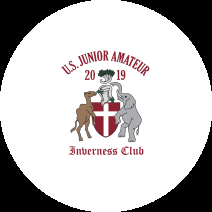 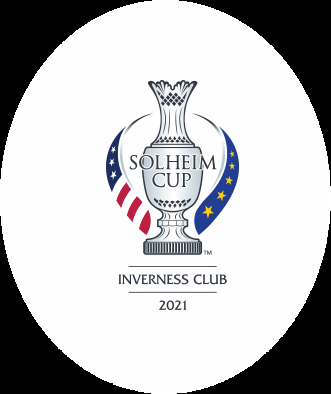    Inverness Club      	     Golf Course Management InternshipHistory:Located in Toledo, Ohio the prestigious Donald Ross designed Inverness Club has cemented its place in golf history. With a rich tradition of hosting major championships including 4 U.S Opens, 2 PGA Championships and 2 U.S Senior Opens, the Inverness Club grounds team is highly dedicated to providing championship-caliber playing conditions on a daily basis. Additionally, the club has multiple upcoming championships, including the 2019 U.S Junior Amateur and the 2021 Solheim Cup. Intern/ Turf Graduate Mission: 	Working with four-time major host and industry leader John Zimmers, Inverness is seeking highly motivated and determined student interns and turf graduates. Following an immense course renovation/restoration, interns and graduates will be exposed to all facets of golf course management, as well, course construction and championship preparation. Interns are expected to have a positive attitude, be dependable, accountable and professional; most importantly, eager to learn and contribute to the team.Responsibilities:Perform all maintenance tasks on the golf course. (mowing, bunker care, etc.)Participate in daily course preparation (selecting hole locations and moving tee markers).Chemical and fertilizer applications and calibrationIrrigation and drainage installation, troubleshooting and repairWater management on all playing surfacesEfficiently leading groups in assigned tasks Benefits:On-site housingUniformsGolf privilegesApplication Instructions:	Send cover letter and resume to Ryan Kaczor at Rkaczor@Invernessclub.com.             4601 Dorr Street Toledo, OH 43615 (419) 214-0682